SEVGİ MAĞAZASI YARDIMLAŞMA VE DAYANIŞMA DERNEĞİ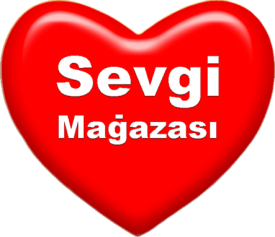 BURS BAŞVURU FORMUAşağıda tarafımdan verilen bütün bilgilerin doğru ve eksiksiz olduğunu bildiriyor, bilgilerde yanlışlık ya da eksikliğin olması durumunda hakkımda yapılacak her türlü işlemin sorumluluğunu kabul ediyor, bursumun derhal kesileceğini biliyor ve tarafıma ödenen bursları geri ödeyeceğimi taahhüt ediyorum.TARİH	: ADI SOYADI	:İMZA	: KİŞİSEL BİLGİLERYÜKSEK ÖĞRENİMLE İLGİLİ BİLGİLERORTAÖĞRENİMLE İLGİLİ BİLGİLERGENEL BİLGİLER	AİLENİZ İLE İLGİLİ BİLGİLERKARDEŞLERİNİZANNE, BABA VE KARDEŞLERİN DIŞINDA AİLENİZİN BAKMAKLA YÜKÜMLÜ OLDUĞU KİŞİLERHAKKINIZDA BİLGİ VEREBİLECEK KİŞİLERİLETİŞİM BİLGİLERİNİZTOPLUMA KARŞI GÖREVLERİNİZ VE SORUMLULUKLARINIZ NELERDİR?CUMHURİYET VE MUSTAFA KEMAL ATATÜRK İLE İLGİLİ DÜŞÜNCELERİNİZİ YAZINIZ.MEZUN OLACAĞINIZ OKUL (MESLEK) İLE İLGİLİ HEDEFLERİNİZ VE DÜŞÜNCELERİNİZİ YAZINIZ.SİZCE AİLE KAVRAMI NEDİR?KENDİNİZLE İLGİLİ EKLEMEK İSTEDİKLERİNİZ VARSA PAYLAŞABİLİRSİNİZ.ADINIZ SOYADINIZ:SOSYAL GÜVENCENİZ VAR MI?	1.(   )EVET 	2.(   )HAYIRCİNSİYETİNİZ:	1.(   )KADIN	2. (   ) ERKEKTC KİMLİK NO:DOĞUM TARİHİ:DOĞUM YERİ:BANKA HESABI BİLGİLERİ:	 
BANKA ADI: ................................ İBAN: TRBANKA HESABI BİLGİLERİ:	 
BANKA ADI: ................................ İBAN: TRKAYIT YAPTIRDIĞINIZ - OKUDUĞUNUZ ÜNİVERSİTE -  FAKÜLTE:BÖLÜM / SINIF:SON DÖNEM NOT ORTALAMASI:ÖĞRENCİ NO:MEZUN OLDUĞUNUZ OKULUN AÇIK ADI ve BULUNDUĞU YER (İLÇE/İLTÜRÜ1.(   ) ANADOLU LİSESİ/FEN LİSESİ2.(   ) SÜPER LİSE3.(   ) MESLEK LİSESİ4.(   ) DÜZ LİSE5.(   ) ÖZEL LİSEMEZUNİYET YILIMEZUNİYET DERECENİZ1.(   ) 4.00-5.00 / 80-1002.(   ) 3.00-4.00 / 60-803.(   ) 2.00-3.00 / 40-60ORTAÖĞRENİMİNİZ SÜRESİNCE BURS ALDINIZ MI?EVET İSE BURS ALDIĞINIZ KİŞİ/KURUMUN ADI1.(   ) EVET                   2.(   )HAYIR………………………………………………….ÖSS’YE HAZIRLANIRKEN DERSHANEYE GİTTİNİZ Mİ?EVET İSE GİTTİĞİNİZ DERSHANENİN ADI1.(   ) EVET                    2.(   )HAYIR………………………………………………….1.(   ) EVET                    2.(   )HAYIR………………………………………………….ŞİMDİYE KADAR NEREDE YAŞADINIZ?1.(   )YURT/YATILI OKUL	2.(   ) AKRABA YANI	3.(   ) AİLEMİN YANI	4.(   ) DİĞER:……………………ŞİMDİYE KADAR NEREDE YAŞADINIZ?1.(   )YURT/YATILI OKUL	2.(   ) AKRABA YANI	3.(   ) AİLEMİN YANI	4.(   ) DİĞER:……………………ŞİMDİYE KADAR NEREDE YAŞADINIZ?1.(   )YURT/YATILI OKUL	2.(   ) AKRABA YANI	3.(   ) AİLEMİN YANI	4.(   ) DİĞER:……………………ÜNİVERSİTE EĞİTİMİNİZ SÜRESİNCE NEREDE YAŞAYACAKSINIZ?1.(   )  KYK YURDU	4.(   ) AİLEMİN YANI2.(   ) ÖZEL YURT	5.(    ) ARKADAŞLARIMLA3.(   )AKRABA YANI	6.(    ) TEK BAŞIMA1.(   )  KYK YURDU	4.(   ) AİLEMİN YANI2.(   ) ÖZEL YURT	5.(    ) ARKADAŞLARIMLA3.(   )AKRABA YANI	6.(    ) TEK BAŞIMAKALACAĞINIZ YERİN ADRESİ:KALACAĞINIZ YERİN ADRESİ:KALACAĞINIZ YERİN ADRESİ:ŞU ANDA BURS ALIYOR MUSUNUZ?                                             1.(   ) EVET                      2.(   ) HAYIREVET İSE HANGİ KİŞİ/KURUMDAN ALIYORSUNUZ?                      ......................................................ŞU ANDA BURS ALIYOR MUSUNUZ?                                             1.(   ) EVET                      2.(   ) HAYIREVET İSE HANGİ KİŞİ/KURUMDAN ALIYORSUNUZ?                      ......................................................ŞU ANDA BURS ALIYOR MUSUNUZ?                                             1.(   ) EVET                      2.(   ) HAYIREVET İSE HANGİ KİŞİ/KURUMDAN ALIYORSUNUZ?                      ......................................................BURS ALMAK İÇİN BAŞVURDUĞUNUZ DİĞER KURUM VE KURULUŞLARBURS ALMAK İÇİN BAŞVURDUĞUNUZ DİĞER KURUM VE KURULUŞLAR1.(   ) BAŞBAKANLIK2.(   ) KYK BURSU3.(   ) KYK KREDİSİ4.(   ) DİĞER VAKIF ve DERNEKLERBUGÜNE KADAR HERHANGİ BİR İŞTE ÇALIŞTINIZ MI?BUGÜNE KADAR HERHANGİ BİR İŞTE ÇALIŞTINIZ MI?(   ) EVET(   ) HAYIRŞU ANDA ÇALIŞIYOR MUSUNUZ?                                                        1.(   ) EVET                          2.(   ) HAYIREVET İSE  ÜCRETİNİZ:    ................ŞU ANDA ÇALIŞIYOR MUSUNUZ?                                                        1.(   ) EVET                          2.(   ) HAYIREVET İSE  ÜCRETİNİZ:    ................ŞU ANDA ÇALIŞIYOR MUSUNUZ?                                                        1.(   ) EVET                          2.(   ) HAYIREVET İSE  ÜCRETİNİZ:    ................ÖNEMLİ BİR SAĞLIK SORUNUNUZ VAR MI?VARSA NEDİR?ÖNEMLİ BİR SAĞLIK SORUNUNUZ VAR MI?VARSA NEDİR?1.(   ) EVET………………     2.(   ) HAYIRSİGARA KULLANIYOR MUSUNUZ?SİGARA KULLANIYOR MUSUNUZ?1.(   ) EVET………………     2.(   ) HAYIRBEDENSEL ENGELİNİZ VAR MI?VARSA NEDİR VE RAPORLANDIRILMIŞ MIDIR? ORANI NEDİR? BEDENSEL ENGELİNİZ VAR MI?VARSA NEDİR VE RAPORLANDIRILMIŞ MIDIR? ORANI NEDİR? 1.(   ) EVET………………     2.(   ) HAYIRDERNEĞİMİZDEN EĞİTİM DESTEĞİ ALAN KARDEŞ VEYA AKRABANIZ VAR MI?DERNEĞİMİZDEN EĞİTİM DESTEĞİ ALAN KARDEŞ VEYA AKRABANIZ VAR MI?1.(   ) EVET………………     2.(   ) HAYIR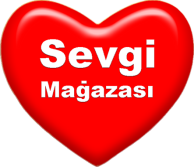 ANNENİZBABANIZADI SOYADI1. (   ) VEFAT ETTİ2. (   ) SAĞ1. (   ) VEFAT ETTİ2. (   ) SAĞYAŞIEĞİTİM DURUMU1.(   ) İLK OKUL MEZUNU DEĞİL2.(   ) İLKÖĞRETİM3.(   ) ORTAÖĞRETİM4.(   ) LİSE5.(   ) ÜNİVERSİTE1.(   ) İLK OKUL MEZUNU DEĞİL2.(   )İLKÖĞRETİM3.(   ) ORTAÖĞRETİM4.(   ) LİSE5.(   ) ÜNİVERSİTEİŞ DURUMU1.(   ) ÇALIŞMIYOR2.(   ) EMEKLİ VE ÇALIŞMIYOR3.(   ) ÇALIŞIYOR4.(   ) EMEKLİ VE ÇALIŞIYOR 1.(   ) ÇALIŞMIYOR2.(   ) EMEKLİ VE ÇALIŞMIYOR3.(   ) ÇALIŞIYOR4.(   ) EMEKLİ VE ÇALIŞIYORİŞİ/MESLEĞİ..................................................................AYLIK GELİRİ1.(   )  1.000 TL’DEN AZ2.(   )  1.000 TL-4.500 TL3.(   )  4.500 TL’DEN FAZLA İSEMiktar belirtiniz: ............ TL1.(   )  1.000 TL’DEN AZ2.(   )  1.000 TL-4.500 TL3.(   )  4.500 TL’DEN FAZLA İSEMiktar belirtiniz:.................. TLSOSYAL GÜVENCESİ1.(   )  YOK2.(   )  VAR3.(   ) ÖZEL SİGORTA1.(   ) YOK2.(   ) VAR3.(   ) ÖZEL SİGORTAANNE VE BABANIZ(   ) BERABERLER(   ) BERABERLERANNE VE BABANIZ(   ) AYRI YAŞIYORLAR(   ) AYRI YAŞIYORLARANNE VE BABANIZ(   ) BOŞANDI(   ) BOŞANDIANNE VE BABANIZ(   ) YENİDEN EVLENDİ(   ) YENİDEN EVLENDİANNE VE BABANIZIN MAAŞLARI DIŞINDA BAŞKA GELİRLERİ VAR MI?1.(   ) EVET    	 2.(   )HAYIR MİKTAR:……………………………1.(   ) EVET    	 2.(   )HAYIR MİKTAR:……………………………AİLENİZİN OTURDUĞU EV1.(   ) KİRA (LÜTFEN KİRA MKTARINI BELİRTİNİZ:                       )2.(   ) KENDİ EVİMİZ DEĞİL AMA KİRA VERMİYORUZ3.(   ) LOJMAN4.(   ) KENDİ EVİMİZ1.(   ) KİRA (LÜTFEN KİRA MKTARINI BELİRTİNİZ:                       )2.(   ) KENDİ EVİMİZ DEĞİL AMA KİRA VERMİYORUZ3.(   ) LOJMAN4.(   ) KENDİ EVİMİZ1.(   ) KİRA (LÜTFEN KİRA MKTARINI BELİRTİNİZ:                       )2.(   ) KENDİ EVİMİZ DEĞİL AMA KİRA VERMİYORUZ3.(   ) LOJMAN4.(   ) KENDİ EVİMİZAİLENİZ YANDAKİLERDEN HANGİLERİNE SAHİP?(   ) EV	 (   ) ARABA	 (   ) ARSA (   ) YAZLIK	 (   ) DÜKKAN 	 (    ) ARAZİ/TARLA (işaretlediyseniz miktarı:                ) (   ) DİĞER ……………………………………………… (   ) EV	 (   ) ARABA	 (   ) ARSA (   ) YAZLIK	 (   ) DÜKKAN 	 (    ) ARAZİ/TARLA (işaretlediyseniz miktarı:                ) (   ) DİĞER ……………………………………………… (   ) EV	 (   ) ARABA	 (   ) ARSA (   ) YAZLIK	 (   ) DÜKKAN 	 (    ) ARAZİ/TARLA (işaretlediyseniz miktarı:                ) (   ) DİĞER ……………………………………………… TOPLAM KARDEŞ SAYINIZKIZKARDEŞ SAYINIZKARDEŞİNİZİN ADI SOYADIKARDEŞİNİZİN ADI SOYADIEĞİTİM DURUMU/OKULU-SINIFIEĞİTİM DURUMU/OKULU-SINIFIVARSA MESLEĞİ/İŞİGELİRİVARSA MESLEĞİ/İŞİGELİRİADI SOYADIAİLENİZE YAKINLIĞIYAŞIİŞİ/GELİRİADI SOYADI   TELEFON/E-POSTA   YAKINLIK DERECENİZİLETİŞİM KAYNAĞIKENDİNİZE AİT AİLENİZE AİT SABİT TELEFONCEP TELEFONUE-POSTAYAZIŞMA ADRESİ